Name ______________________________   HOMEWORK          Sept 20-24 Module 2 Week 1         Put your initials by each night that your child practiced the following:____ Monday		     ____Tuesday   	     	     ____Thursday*Nightly Homework*1. Count numbers 1-25. 2. Practice assigned Sight Word list in red reading folder.  Monday-Say the word, count the syllables, and color the number of syllables you hear.  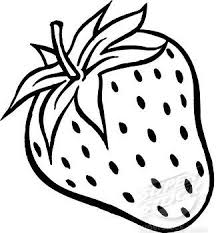 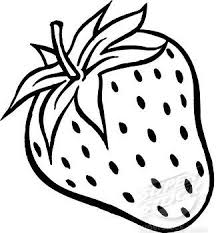 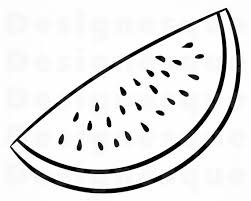 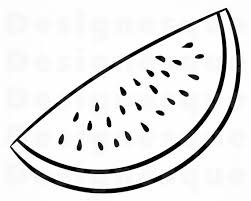 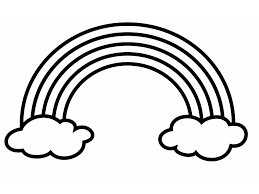 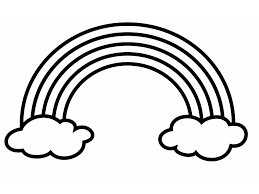 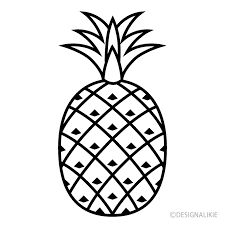 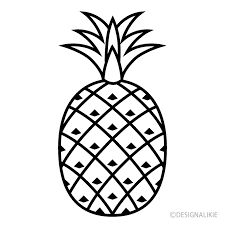 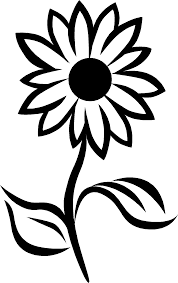 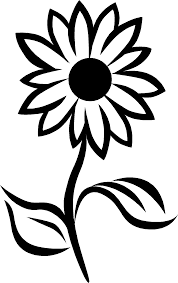 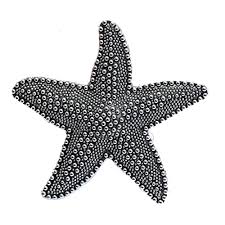 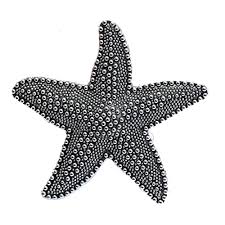 Say the word.  Color the picture that ends with the sound /t/.TUESDAY-       Read it.  Trace it.  Write it.by      by    ___Say the word.  Color the picture that ends with the sound /b/.THURSDAY- Name the picture.  Write the beginning letter for each word.  ___	______ 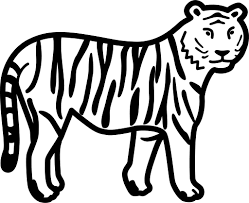 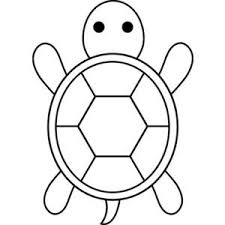 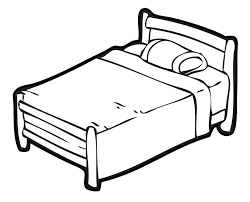 ___ ______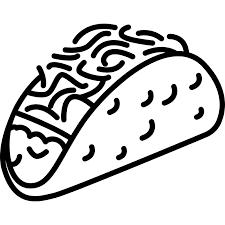 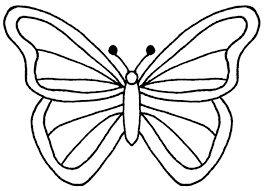 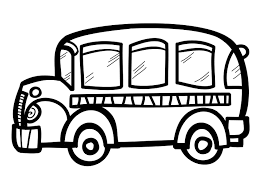 Star Right Reader(Please let your child read this to you.)Words to KnowBy	my	toBbSee my boat?  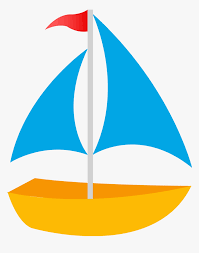 See the bird by the boat! 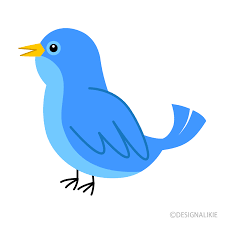 See the bird by my bike. 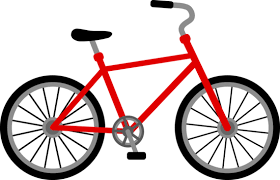 See the bird by the bush. 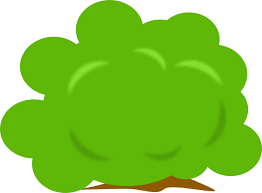 See the bird  by the bush. Run  to the bush! 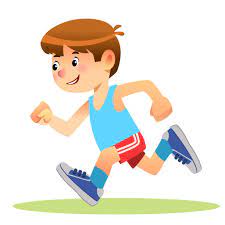 See my boat! 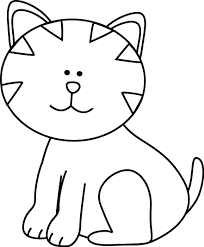 cat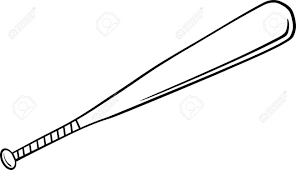 bat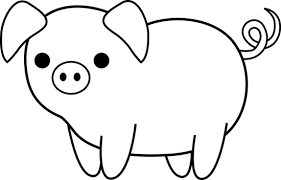 pig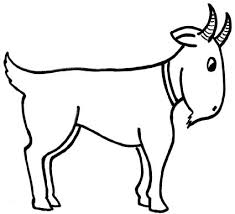 goat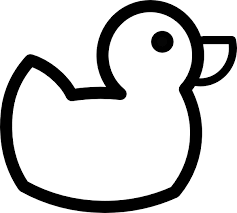 duck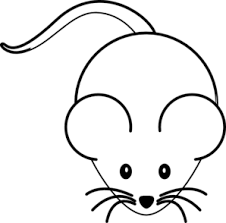 mouse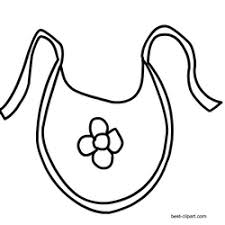 bib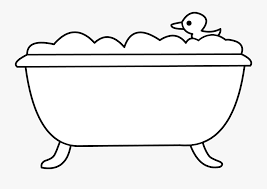 tub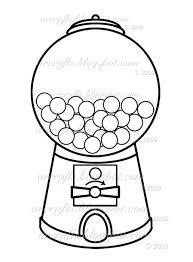 gum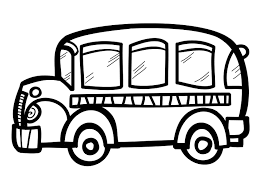 bus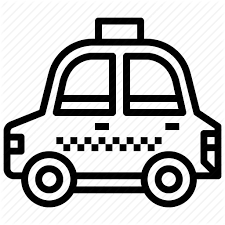 cab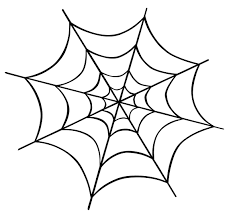 web